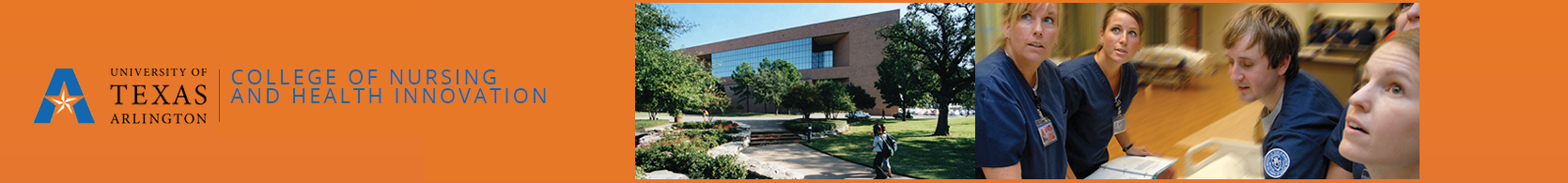 The University of Texas at Arlington College of Nursing and Health Innovation N 5329Role of the Nurse EducatorCourse Description:   Role of the Nurse Educator investigates the roles and functions of the nurse educator.  It aligns the three core functions of the nurse educator: teaching, service, and scholarship, with the National League for Nursing Nurse Educator Competencies.                                                                                                                                                                                         Course Outcomes: At the conclusion of this study, the learner will be able to: 	● Analyze trends and issues that influence the roles and functions of nurse   educators;● Analyze factors that affect teaching and learning in academic and practice   settings;● Analyze the unique scope and practice of the nurse educator;● Relate the roles of change agent and leader to selected educational issues;● Engage in scholarship activities appropriate  to the educator role; and● Formulate a plan for continuous quality improvement in the nurse educator   role.Credit Hours: Three credit hours.   This is a didactic course.Pre and Co-requisite Courses:NoneSection: NURS 5329- Section 400Lead Faculty Instructor(s): Margarita C. Treviño, PhD, RN, CHNAssociate Clinical ProfessorEmail Address: trevinom@uta.edu Office Location: 616 Pickard Hall, UT Arlington College of Nursing and Health InnovationFaculty Profile: https://www.uta.edu/profiles/margarita-trevino	●	To access your faculty’s profile, go to https://www.uta/mentis	●	For guidance on how to upload your syllabus to the Profile System, visithttps://www.uta.edu/provost/administrative-forms/index.php and choose one of the two “how to” options under “course-related information.”Academic Coach(es):Refer to the Welcome Letter from your Academic Coach for this course.  Your coach emailed this to you.Textbooks and EquipmentRequired Textbook:● Billings, D. & Halstead, J. (2016), Teaching in Nursing: A Guide for Faculty, (5th ed.).    St. Louis, Missouri: Elsevier, ISBN: 978-0-323-29054-8● Hunt, D. (2013), The new nurse educator: Mastering academe. New York, N.Y: Springer,   ISBN: 978-0-8261-0641-4. Recommended Textbooks  ● UTA College of Nursing Graduate Program Student Handbook.  UTA, Arlington, Texas as   found on the UTA CONHI web page. ● American Psychological Association. (2010) Publication Manual of the American   Psychological Association. (APA) 6th Edition. Washington, DC: Author. ISBN: 155-7-9879-   12           APA 6th Edition 	● Students are expected to use APA style to document resources.  Numerous can be found through the UTA Library at the following links:		● APA tutorial link: http/www.apastyle.org/learn/tutorials/basics-tutorial.aspx		● UTA CONHI Cover page link: http://www.uta.edu/nursing/msn/apaformat		● http://library.uta.edu/sites/defalut/files/apa2014.pdf		● http://libguides.uta.edu/apa 		● http://library.uta.edu/how-to/paper-formatting-apa-st EquipmentTripod and Webcam:● You will need an external high definition (1080p) webcam with a tripod.  An external webcam with a tripod is required to allow you to meet the requirements of a video monitoring for your final exam. An external webcam is one which is separate from your computer or laptop.  A Logitech 1082p webcam is the required webcam for the online program.  Only a Logitech C920 or Logitech C930e will meet the program requirements.● Please Note: Built-in webcams, cell phones, or other devices are NOT acceptable. Technology Requirements:● Students must have an up-to-date computer system with wired (not wireless), high-speed Internet, in addition to e-mail and internet skills.  The entire course will be delivered in an online format.● Communication:● Preferred Contact Method: Chain of Communication for this Course● Contact your Academic Coach as your first line-of-contact.  The Academic Coach   will contact the Faculty, as needed. ● Student E-mail:   Students enrolled in online UTA MSN Nurse Educator courses are expected to   check their UTA email daily.  Students waiting for their next course to start are   expected to check their UTA email a minimum of twice weekly.● Faculty and Students – E-mail:   For reasons of web security, faculty, staff, and students must use their official UT   Arlington e-mail address for all University related business.  As a security measure,   and in order to protect student privacy, only e-mails received through the UTA e-mail   system will receive a response.  Emails received from any student’s personal e-mail   address will be deleted without a response.	● Department Telephone Number:	   Christina Gale, Program Coordinator-Accelerated Online MSN Nursing Education	   Program,  Telephone: (817) 272-1039, Email: Christina.gale@uta.edu● Preferred Methods for Reaching Course Faculty:   E-mail correspondence should be sent to me via your UTA e-mail.  E-mails are checked at   least once daily on weekdays and weekend days.  Should we need to communicate further   by telephone or virtual conferencing, that may be arranged after the initial e-mail   correspondence.  Please check with your Academic Coach for their preferred method of   communication.● Maximum Timeframe for Responding to Student Communication: ● Response to student e-mails can generally be expected within 24 hours with a 48  hour maximum time frame.  ● Response to student assignments may be expected within 72 hours.  ● Virtual Office Hours: ● Virtual office hours are scheduled by appointment.  Please email the professor to schedule virtual work session.  In your email, include the purpose of the meeting, what you hope to learn as a result of this meeting, and who will be participating.● The purpose of virtual office hours is to address those unique instructional challenges or questions that require a response that cannot be answered via email (by your Coach),  announcement, or the question and answer forum provided within the course.    ● If the above resources are not appropriate, please email the course Faculty to schedulean individual virtual work session. Include the purpose of the meeting, what you hope to learn as a result of this meeting, and who will be participating, (for example, Coach and/or Lead Faculty).Zoom:● Zoom is a user-friendly, online, video-conferencing, screen-share tool.  It operates outside of Blackboard.  If invited to attend a Zoom conference, students simply need to:● Use a computer with video and audio features●  Download Zoom to their computer the first time they receive a Zoom link (you will do this simply by clicking on the link)● Check their video and audio features via the cues provided in Zoom.● The Zoom link can also be downloaded to your smart phone.  Lastly, Zoom sessions can be saved and made available to all students through a link provided by the professor.● Students do not need a Zoom account to join Zoom meetings hosted by a faculty member.Zoom tutorial can be found at the following link: http://support.zoom.us/hc/en-us/articles/206618765-Zoom-Video-Tutorials Attendance Policy:Student attendance in this online course is required virtually as needed to successfully complete course assignments and assessments within the required timelines. Grading and Evaluation:     A = 90-100     B = 80-89.99     C = 70-79.99     D = 60-69.99 (cannot progress)     F = below 60.00 (cannot progress) Students are required to maintain a GPA of 3.0.  Final grades are not rounded-off. If you are at-risk of dropping below this GPA, please seek help immediately.  Those ready to assist youare:	●	Your Academic Coach	●	Your Course Professor	●	Your Academic Advisor	●	UTA Student Success CoordinatorsLate Assignments/Assessments: ● Late assignments and/or quizzes and/or tests will normally not be accepted for a grade or reviewed for feedback and will be assigned a zero. In the case of emergent situations in which Faculty may consider late assignments, it is the sole responsibility of the student to notify their Academic Coach and/or Faculty of illness, or the emergency situation. Failure to do so does not guarantee a student the extension of a due date. ● Original documented evidence for absence will be required.  Acceptable forms of documentation may include: 1) official statement of student or immediate family member being or having been under medical care during the period of time in question; 2) police report with the student’s or immediate family members’ name(s) during the period of time in question; and (3) any other documentation form an official source that explains an illness/emergency during the period of time in question.  Any document appearing to be altered in any way or which lacks required information will not be accepted.● Late Discussion Board Posts will result in a zero.● Quizzes and tests must be started, completed, and submitted prior to the submission due date and time.  Any quiz or test submitted after the due date and time will not be accepted.● It is recommended that students start the quiz or test early, as technical difficulties will not be accepted as an excuse for late assignment submission. Course Format and Design:● This course is presented completely online and is administered at an accelerated pace. The course builds upon your undergraduate education and will cover a significant amount of content over a short period of time.  It is designed to facilitate and guide your learning.  Assuch, minimal written lecture content is provided. You will be required to read the textbooks and other course materials and to synthesize this information to complete all of the course assignments.As a graduate student, the expectations of this course and curriculum are different than yourundergraduate education. You are expected to synthesize the information from your readings and be able to apply it.  As a graduate student, you are considered to be an independent learner and, if needed, identify additional resources to help you understand the concepts in this course.This class utilizes multiple teaching/learning modalities in the delivery of the content.Supplemental videos and lectures have been provided over select concepts to enhance your learning.  These videos and lectures are mandatory to view, and you will find them to be an integral part of learning in this particular course. For testing purposes, you are responsible for the content in the textbooks, lectures, videos, supplemental reading, and any of the other multimedia teaching/learning presentations utilized in this course.Course Expectations   ● Students are expected to work independently on every assignment in this course, unless instructed otherwise. Collusion or consulting with other students or health care professionals concerning assignments is not permitted.  Sharing your work or borrowing the work of others will prevent students from fully benefitting from the learning opportunities in this course.  It is your work that we are interested in evaluating, not the work of others. Collusion or consulting with others is considered a matter of academic dishonesty and will be treated as such.● The amount of time required by students to study and complete assignments in this course will vary according to students’ previous professional experiences, prior learning, and, the pact at which one works.  While having completed multiple years of practice generally provides students an advantage, these same students sometimes find themselves having to “unlearn” practices that are not supported by the most recent evidence or research.  Students with fewer years of nursing experience will generally find themselves working more diligently to quickly increase their overall knowledge base – knowledge that their classmates may have developed over multiple years of working in healthcare settings.  It is recommended that students schedule a minimum of 15 hours per week to study and complete their online content in this didactic (non-clinical) course, however, some weeks may require fewer hours and other works may require more hours.  MSN Program Expectations:  ● Grades of Incomplete are NOT automatically given when there are missing assignments at the end of the course.  A student must discuss with the course faculty the reasons that an incomplete grade is being requested.  This discussion must occur as soon as the student recognizes that a problem exists. With no prior discussion of the need for an incomplete, students not completing the required activities will receive the grade for the course based on the percentage of the required material submitted.● What the Student Can Expect from the Academic TeamThe student can expect:	●	your assignments to be graded within 72 hours from the time of submission;●	your e-mail communications to be acknowledged within 24 to 48 hours, at the latest;●	assistance with your course work, as needed; and●	to be treated in a professional and respectful manner.	● What the Academic Team Can Expect from the StudentThe Academic Team expects the student to:
	●	uphold University Code of Academic Honesty/Integrity;	●	check your email pertinent to this course on a daily basis;	●	be an active participant with the online learning community in this course;●	notify the Academic Coach in a timely manner of any unforeseen serious event that may occur which hampers successful participation in the course; and●	treat peers and Academic Team members in a professional and respectful           manner. Course Topics / Lesson Titles:  Course Schedule and Due Dates (Central Standard Time)Schedule Adjustments As the professor of this course, I reserve the right to adjust this schedule in any way that serves the educational needs of the students enrolled in this course. Dr. Margarita C. TreviñoCourse Outcomes and Performance Measurement:  Description of Major AssignmentsA description of major assignments is found in the Course Materials tab of the Course Menu on the left side of the screen.  This section reinforces that information.Assignments ●	Reflective Journal   (20% of total course grade)●   Journaling for Self-Development	Journaling is about writing down our living experiences. While there are many different reasons why people journal, the purpose of this assignment is for you to reflect on your learning experiences in this course. The learning objective is that you use this process for self-development. These are the categories you will cover in your journal: (Use them as headings for yourjournal entries.)  ( Each question is worth five points.)           ●  What I have learned this week;            ●  How I can use this information now; and            ●  How this information can be useful to me as a nurse educator in the future?              ● For assignment details, you have been provided with Instructions for the Reflective              Journal and a corresponding grading rubric which can be found in the Course              Materials Section.  You will journal for the duration of the course (5 weeks), but	   submit your reflective journal only on Weeks 1,3, and 5,  Saturdays, 23:59.●  Group Discussion Board and overall course participation (10% of total course grade) Week 2, you will participate in the assigned Group Discussion Board activity.This is a two-part assignment. First, you articulate your personal and professional philosophy, and, secondly, you will use a minimum of two NLN (2012) competencies and explain how you would integrate your personal and professional philosophies in your role as a nurse educator.● Written guidelines and the corresponding grading rubric are listed under Course Resources.You will post an initial thread by Wednesday, Week 2, by 23:59 and reply to two peersby Saturday, of the same week, 23:59. ● Case Study (20% of total course grade)You have been asked to mentor a junior nurse educator who has joined the faculty where youhave been serving as a nurse educator for the last ten years.  Using the three core functions of the nurse educator (teaching, service, and scholarship) and the NLN competencies for nurse educators, you will develop a nine-month mentorship plan for your protégé. An example is provided.  ●  Written guidelines and the corresponding grading rubric are listed under Course Resources.●  This assignment is due Week 4, Saturday, 23:59. ●  Personal Development Plan  (20% of total course grade)Journaling, in addition to having a Professional Development Plan (PDP), go hand-in-hand. These are two tools nurse educators can have in their tool box as a compass to guide them through their journey in nursing education.●  Written guidelines and the corresponding grading rubric are listed under Course Resources.●  This assignment is due Week 5, Saturday, 23:59. ● Interview of a Nurse Educator (10% of total course grade)You will conduct an interview of a nurse educator, either in a healthcare service setting or in academia. The purpose of the interview is to acquaint yourself with key roles and functions of the nurse educator.  Identify the educator’s philosophy of nursing and nursing education.Explore some of the most-challenging barriers to role-fulfillment and some of the most-rewarding experiences in the role as a nurse educator. Write a summary of at least three things you learned from this interview that may be helpful to you in your career as a nurse educator.  ● Written guidelines for the interview and the corresponding grading rubric are listed under Course Resources.● This assignment is due Week 3, Saturday, 23:59. Final Examination (20% of total course grade)● There is a 50-question, one and a-half hour timed, final examination Week 5, due Saturday, 23:59.  See details under “Testing” below.● An Exam Review Blueprint for the Final Course Exam is located under the Exam Review Tab in the Course Menu section on the left side of the screen. Blackboard Required:● Only assignments submitted through Blackboard will be reviewed and accepted for a grade, regardless of the reason. Assignments that are submitted through email will not be reviewed for feedback or graded; they will be assigned a grade of zero. No exceptions will be made.  Technical Problems: ● Because technology is vulnerable to experiencing difficulties you should not wait until the last minute to submit an assignment, complete a quiz, or test. If you experience technical difficulties contact Blackboard Support to help resolve the issue. They are open 24 hours a day. Discussion Boards:● Discussion participation is crucial to your learning and success in the course. In order to receive full credit for each module discussion, you must contribute one initial substantive post and a minimum of 2 substantive replies to classmates. In addition, at least one reference (other than your textbook) must be included in your initial post and at least one reference in one of the peer replies is required. A substantive post is thoughtful and includes reflection, elaboration, analysis, application, synthesis and/or evaluation. In your initial post you must also provide personal insights which includes: ● How this information impacts the role of a nurse educator and ● How it can be applied to nursing education.Please refer to the Guidelines for Substantive Posts and the Discussion board grading rubric. Late or missing discussion board posts will result in a zero.Testing:● This course has one exam, the final course exam in Module 5.  The exam consists of50 questions: multiple answer, multiple choice, and true or false. You will select your answer, and mark your response accordingly.  It is a one-and-a-half hour timed exam.  No partial credit will be given.  The exam will be open from Friday, 08:00, to Saturday, 23:59, Module 5, Week 5. An exam review blueprint is available to facilitate your preparation for the exam.  It is found under the Exam Review Guide tab in the Course Menu on the left side of the screen.  Respondus Lockdown Browser and webcam is required in order to take the final exam. No formal test review will be provided, however, after all students’ exams have been graded, students will be able to review missed questions.  This review will be allowed one time only. Respondus:● Tests and quizzes will be given using Respondus Lockdown Browser with webcam monitoring. You will be required to download Respondus to complete any quiz or test. Respondus can be downloaded at: http://www.respondus.com/lockdown/download.php?id=163943837● For additional details on using Respondus Lockdown Browser, review this Student Quick Start Guide (PDF) in Blackboard.Quiz and Test Taking Rules and TipsRead the test taking tips prior to each quiz and test. Follow these tips to optimize your computer’s functionality, enhance blackboard’s function, and to minimize technical difficulties.Respondus Lockdown Browser with video monitoring will be used to administer each quiz and test. Please make sure to download Respondus prior to taking your first quiz.Update Respondus prior to completing each quiz and test.Update Java prior to completing each quiz and test.You will need an external high definition (1080p) webcam with a tripod. This will ensure that your IDs and videos are clearly seen. You will use this webcam throughout the online Nursing Education curriculum. An external webcam is one that is separate from your computer or laptop.Using the tripod position the webcam to the side of your desk so that the webcam captures a profile view of you, your computer, and desk. The webcam should provide a clear view of you, the desk and computer from the level of the desk up.To ensure your webcam is working properly, complete the webcam test prior to taking every quiz and test.If you are kicked out of a quiz or test, close your browser completely, reopen it, and log back into Respondus lockdown browser to continue taking the quiz or test.A photo ID is required to take the test. Show your driver’s license or Mav ID when prompted by the system. Only your driver’s license or Mav ID is acceptable forms of identification. A work ID badge, passport, or other forms of ID are not acceptable and should not be used.Your photo ID must be held close enough to the camera to be read. The photo must be facing the camera. If the image of your ID is not legible you will be asked to provide an electronic copy of your driver’s license or Mav ID to verify your identity. Your grade will not be released until your identify has been verified. Failure to verify your identity will result in a zero for the quiz or test.You will be asked to show your environment. When you are prompted please rotate the camera to show your desk and the room in its entirety.Please ensure that there are no lights shining in front of the webcam. This will obscure the images taken by the webcam.Your desk must be completely clear of all materials. Papers, pencils, pens, books, electronics, cell phones, tablets etc. are not allowed on or around your desk while taking a quiz or test.Drinks are not allowed while taking a quiz or test.No one else may be in the room while you are taking a quiz or test.Once you have started a quiz or test you are not allowed to leave your desk. You must complete and submit the quiz or test prior to leaving your desk.Plug in laptops and computers prior to starting the quiz or test.Talking is prohibited.The use of any electronics is strictly prohibited.Hats may not be worn while taking a quiz or test.Any violation in the above rules may result in any and all of the following:A point deduction up to and including a grade of zero on the respective quiz or test.The student may be reported to The Office of Student Conduct. If The Office of Student Conduct determines the reported student has participated in academic dishonesty the consequences may include any or all of the following: a quiz or test score of zero, course failure, probation, suspension or expulsion from the university.   UTA Policies● PlagiarismPlagiarism is prohibited. Any assignment determined to have been plagiarized will be given a zero and the student reported for academic dishonesty. Copying your answers from your textbooks, journal articles, any website or any source is considered plagiarism. All of your work is to be in your own words, paraphrased and referenced according to APA style. Using quoted sentences is not an acceptable manner in which to complete any assignment in this course and does not reflect synthesis of the material. Consequently the use of quoted sentences will result in a point deduction up to and including a zero ● Academic IntegrityAll students enrolled in this course are expected to adhere to the UT Arlington Honor Code: I pledge, on my honor, to uphold UT Arlington’s tradition of academic integrity, a tradition that values hard work and honest effort in the pursuit of academic excellence. I promise that I will submit only work that I personally create or contribute to group collaborations, and I will appropriately reference any work from other sources. I will follow the highest standards of integrity and uphold the spirit of the Honor Code. UT Arlington faculty members may employ the Honor Code as they see fit in their courses, including (but not limited to) having students acknowledge the honor code as part of an examination or requiring students to incorporate the honor code into any work submitted. Per UT System Regents’ Rule 50101, §2.2, suspected violations of university standards for academic integrity (including the Honor Code) will be referred to the Office of Student Conduct. Violators will be disciplined in accordance with the University policy, which may result in the student’s suspension or expulsion from the University. "Scholastic dishonesty includes but is not limited to cheating, plagiarism, collusion, the submission for credit of any work or materials that are attributable in whole or in part to another person, taking an examination for another person, any act designed to give unfair advantage to a student or the attempt to commit such acts." As a licensed registered nurse, graduate students are expected to demonstrate professional conduct as set forth in the Texas Board of Nursing rule §215.8. in the event that a graduate student holding an RN license is found to have engaged in academic dishonesty, the college may report the nurse to the Texas Board of Nursing (BON) using rule §215.8 as a guide. Disability Accommodations● UT Arlington is on record as being committed to both the spirit and letter of all federal equal opportunity legislation, including The Americans with Disabilities Act (ADA), The Americans with Disabilities Amendments Act (ADAAA), and Section 504 of the Rehabilitation Act. All instructors at UT Arlington are required by law to provide “reasonable accommodations” to students with disabilities, so as not to discriminate on the basis of disability. Students are responsible for providing the instructor with official notification in the form of a letter certified by the Office for Students with Disabilities (OSD).  Students experiencing a range of conditions (Physical, Learning, Chronic Health, Mental Health, and Sensory) that may cause diminished academic performance or other barriers to learning may seek services and/or accommodations by contacting:The Office for Students with Disabilities, (OSD): www.uta.edu/disability or calling 817-272-3364. Information regarding diagnostic criteria and policies for obtaining disability-based academic accommodations can be found at www.uta.edu/disability.Counseling and Psychological Services, (CAPS): www.uta.edu/caps/ or calling 817-272-3671 is also available to all students to help increase theirunderstanding of personal issues, address mental and behavioral health problems and make positive changes in their lives.Student  Feedback Survey● At the end of each term, students enrolled in face-to-face and online classes categorized as “lecture,” “seminar,” or “laboratory” are directed to complete an online Student Feedback Survey (SFS). Instructions on how to access the SFS for this course will be sent directly to each student through MavMail approximately 10 days before the end of the term. Each student’s feedback via the SFS database is aggregated with that of other students enrolled in the course.  Students’ anonymity will be protected to the extent that the law allows. UT Arlington’s effort to solicit, gather, tabulate, and publish student feedback is required by state law and aggregate results are posted online. Data from SFS is also used for faculty and program evaluations. For more information, visit http://www.uta.edu/sfs.● Students are asked to please complete the anonymous course evaluation upon completion of this course. We use information gathered from student feedback to guide our overall continual improvement process. Thank you!Campus Carry● Effective August 1, 2016, the Campus Carry law (Senate Bill 11) allows those licensed individuals to carry a concealed handgun in buildings on public university campuses, except in locations the University establishes as prohibited. Under the new law, openly carrying handguns is not allowed on college campuses. For more information, visit http://www.uta.edu/news/info/campus-carry/Non-Discriminatory Policy● The University of Texas at Arlington does not discriminate on the basis of race, color, national origin, religion, age, gender, sexual orientation, disabilities, genetic information, and/or veteran status in its educational programs or activities it operates. For more information, visit uta.edu/eos.Title IX:● The University of Texas at Arlington (“University”) is committed to maintaining a learning and working environment that is free from discrimination based on sex in accordance with Title IX of the Higher Education Amendments of 1972 (Title IX), which prohibits discrimination on the basis of sex in educational programs or activities; Title VII of the Civil Rights Act of 1964 (Title VII), which prohibits sex discrimination in employment; and the Campus Sexual Violence Elimination Act (SaVE Act). Sexual misconduct is a form of sex discrimination and will not be tolerated. For information regarding Title IX, visit www.uta.edu/titleIX or contact Ms. Jean Hood, Vice President and Title IX Coordinator at (817) 272-7091 or jmhood@uta.edu.Student Support Services:● UT Arlington provides a variety of resources and programs designed to help students develop academic skills, deal with personal situations, and better understand concepts and information related to their courses. Resources include tutoring, major-based learning centers, developmental education, advising and mentoring, personal counseling, and federally funded programs. For individualized referrals, students may visit the reception desk at University College (Ransom Hall), call the Maverick Resource Hotline at 817-272-6107, send a message to resources@uta.edu, or view the information at http://www.uta.edu/universitycollege/resources/index.php   Drop Policy:● Students may drop or swap (adding and dropping a class concurrently) classes through self- service in MyMav from the beginning of the registration period through the late registration period. After the late registration period, students must see their academic advisor to drop a class or withdraw. Undeclared students must see an advisor in the University Advising Center. Drops can continue through a point two-thirds of the way through the term or session. It is the student's responsibility to officially withdraw if they do not plan to attend after registering. Students will not be automatically dropped for non-attendance. Repayment of certain types of financial aid administered through the University may be required as the result of dropping classes or withdrawing. For more information, contact the Office of Financial Aid and Scholarships (http://wweb.uta.edu/aao/fao/).Drop Policy:● Graduate students who wish to change a schedule by either dropping or adding a course must first consult with their Graduate Advisor. Regulations pertaining to adding or dropping courses are described below. Adds and drops may be made through late registration either on the Web at MyMav or in person through the student’s academic department. Drops can continue through a point two-thirds of the way through the term or session. It is the student's responsibility to officially withdraw if they do not plan to attend after registering. Students will not be automatically dropped for non-attendance. Repayment of certain types of financial aid administered through the University may be required as the result of dropping classes or withdrawing. Contact the Office of Financial Aid and Scholarships at: http://wweb.uta.edu/aao/fao/The last day to drop a course is listed in the Academic Calendar available:http://www.uta.edu/records/services/accelerated-online-programs.php#AccleratedOnline ● A student may not add a course after the end of late registration.● A student dropping a graduate course after the Census Date, but on or before the last day to drop, may, with the faculty’s agreement, receive a grade of W, but only if passing the course with a C or better average.  A grade of W will not be given if the student does not have at least a C average.  In such instances, the student will receive a grade of F if he or she withdraws from the class.  Students dropping a course must:	●	Contact course faculty to obtain permission to drop the course with a		Grade of “W.”	●	Contact your graduate advisor to obtain the form and further instructions.University Library Resources for Online Students● Librarian to Contact:Peace Williamson, 817-272-6208, peace@uta.eduLydia Pyburn, 817-272-7593, llpyburn@uta.eduHeather Scalf, 817-272-7436, scalf@uta.edu●  Contact all nursing librarians: library-nursing@listserv.uta.eduHelpful Direct Links to the UTA Libraries’ ResourcesResearch Information on Nursing, http://libguides.uta.edu/nursingLibrary Home Page, http://library.uta.edu/Subject Guides, http://libguides.uta.eduChat with the Library, http://ask.uta.edu•   Database List, http://libguides.uta.edu/az.php•   Course Reserves, http://pulse.uta.edu/vwebv/enterCourseReserve.do•   Library Catalog: http://uta.summon.serialssolutions.com/#!/       •   E-Journals, http://pulse.uta.edu/vwebv/searchSubject       •    Library Tutorials, http://www.uta.edu/library/help/tutorials.php        •    Connecting from Off-Campus, http://libguides.uta.edu/offcampus    The following URL houses a page for commonly used resources needed by students    in online courses: http://www.uta.edu/library/services/distance.php. CONHI and Program Policies MSN Program Expectations:  GPA of 3.0:  Students must maintain a GPA of 3.0.  Please seek help immediately if you are at risk of dropping below this GPA. Ready to assist you are:       ●   Your Academic Coach Your Course ProfessorUTA Student Success CoordinatorsYour Academic AdvisorLet’s Get Clinical:  Successful completion of the required 135 clinical hours during your last course is completely dependent upon successful completion of the “Let’s Get Clinical” portion of your Pathway to Graduation. Successful graduation requires both completion of:Preceptors and Clinical Sites:  Students are responsible for arranging their own preceptors and clinical sites according to guidelines provided. This process begins very early in the ram to ensure readiness when the clinical courses begin.Status of RN Licensure● All graduate nursing students must have an unencumbered license as designated by the Texas Board of Nursing (BON) to participate in graduate clinical nursing courses.  It is also imperative that any student whose license becomes encumbered by the BON must immediately notify the Associate Dean, Department of Graduate Nursing.  The complete policy about encumbered licenses is available online at: www.bon.state.tx.usEbola exposure● Please inform your faculty if you have been in contact with anyone who has Ebola/have traveled to a country that has Ebola virus. Student Success Faculty:● In order to assist masters nursing students who are at academic risk or who need academic support, there are graduate faculty members available to you. The goal of the success faculty members is to support student achievement in masters-level coursework so students can reach their educational goals. Students may contact a success faculty member directly, or a course instructor may encourage you to contact a success faculty member.The following are success faculty in the MSN Program:Dr. Donelle Barnes is available as a writing coach to assist students in the MSN Core courses; theory, research, and evidence based practice.  Since these courses are writing intensive, Dr. Barnes can help students improve the clarity and organization of their written papers. She can be reached via email: donelle@uta.eduDr. Mary Schira is available as a success faculty to assist with diverse resources that may include study skills, testing challenges/approaches, managing multiple responsibilities, and addressing personal issues impacting academic performance.   Course content challenges may also be addressed, with referral to additional resources as indicated.  Dr. Schira can be reached via email:  schira@uta.eduStudent Code of Ethics● The University of Texas at Arlington College of Nursing and Health Innovation supports the Student Code of Ethics Policy.  Students are responsible for knowing and complying with the Code.  The Code can be found in the student handbook online at:http://www.uta.edu/conhistudents/msn-resources/index.php No Gift Policy● In accordance with Regent Rules and Regulations and the UTA Standards of Conduct, the CONHI has a “no gift” policy. A donation to one of the UTA College of Nursing Scholarship Funds, found at the following link: is http://www.uta.edu/nursing/student-resources/scholarship  would be an appropriate way to recognize a faculty member’s contribution to your learning.   For information regarding Scholarship Funds, please contact the Dean’s office.Online Conduct● The Discussion Board should be viewed as a public and professional forum for course- related discussions. Students are free to discuss academic matters and consult one another regarding academic resources. The tone of postings should be professional in nature. It is not appropriate to post statements of a personal or political nature, or statements criticizing classmates or faculty. Inappropriate statements/language will be deleted by the course faculty and may result in denied access to the Discussion boards. Refer to CONHI Student Handbook for more information.Department of Graduate    ProgramsJudy LeFlore, PhD, RN, NNP- BC, CPNP-PC & AC, ANEF, FAANAssociate Dean Graduate Nursing ProgramsDirector, PNP, ACPNP, NNP Programs Office:  # 514-Pickard HallEmail: jleflore@uta.eduDolores S. Aguilar, MS, RN, APRN, CNS, CHNDirector MSN Nurse Educator ProgramOffice: # 528 Pickard HallEmail: aguilar@uta.eduDepartment of Graduate Program StaffChristina Gale, AO ProgramCoordinator Office # 518- Pickard Hall(817) 272-1039Email: Christina.gale@uta.eduJanette Rieta, AO/Campus Programs, Administrative AssistantOffice: #510 Pickard Hall(817) 272-1039Email: jrieta@uta.edu Graduate AdvisorsTimara Spivey AO/Campus Programs, Academic Advisor II (A-L) Pickard Hall (817) 272-4297Email: tnspivey@uta.edu Caitlin Wade, AP/Campus Program, Academic Advisor II (M-Z)Pickard Hall (817) 272-9397Email: cwade@uta.edu Required Components for Course CreditWeight / Percentage Value Within the Course●  Participation in Group Discussion    Board Assignment and Overall Course Activities10%●  Completion of Reflective Journal20%● Completion of Personal Development Plan   (PDP)20%● Interview of a Nurse Educator10%● Completion of Case Study20%● Final Examination20%                Total100%ModuleModule Topics / TitlesLesson Titles / Lesson Topics1Introduction to the Nurse as an Educator● Lesson 1 Title: CurrentTrends for Nurse Faculty    Lesson Topics    ● Current Trends    ● Retirement/Faculty Turnover    ● Historical and Futuristic Trends ● Lesson 2 Title: The Differences in the Roles of the Nurse Educator in Service and in Academia      Lesson Topics      ● The Role of the Nurse Educator in          Healthcare Organizations/Service      ● The Role of the Nurse Educator in          Academia        ● The Three Core Functions of a          Nurse Educator● Lesson 3 Title: The Benefits of Reflective Journaling    ● Lesson Topics       ●   Journaling for Self-             Development● Lesson 4 Title: Designing a Personal Development Plan for the Nurse Educator        ● Lesson Topics        ● Instructions for designing a           Personal Development Plan for           The Nurse Educator 2The Role of the Nurse as a Teacher● Lesson 1 Title: Preparation for Entering the Role of a Nurse Educator        ● Lesson Topics        ● Philosophy Defined        ● Philosophy Applied        ● Towards a Philosophy of           Nursing        ● Florence Nightingale’s           Philosophy of Nursing, Her                      Legacy        ● Philosophy of Teaching and                      Learning ● Lesson 2 Title: The Core Functions of a Nurse Educator         ● Lesson Topics         ● Teaching and Learning Defined         ● Boyer’s Paradigm of the Core            Functions of Nurse Educators                  ● The Scholarship of                      Discovery                  ●  The Scholarship of                       Integration                  ●  The Scholarship of                      Application                  ●  The Scholarship of                      Teaching            ● Integration of all Scholarships● Lesson 3 Title: National League for Nursing (NLN) Competencies for Nurse Educators as Teachers (2012)    ● Lesson Topics           ● Competencies 1 through 4           ● Personalize your Review of               these NLN Teaching             Competencies for Nurse            Educators3● The Role of the Nurse Educator in Service Learning● Lesson 1 Title: Introduction to Service Learning     ● Lesson Topics            ●  Factors Giving Impetus to the               Development of Service               Learning           ●  Characteristics of Service                Learning            ● Service Learning Defined            ● Philosophy of Education and                Service Learning            ●  Essential Components of a                 Service Learning Initiative            ●  The Theoretical Foundations                of Service Learning            ●  Outcomes of Service                Learning            ●  How Students Benefit● Lesson 2 Title: A University of Texas Arlington College of Nursing and Health Innovation Service Learning Module        ● Lesson Topics               ● Introduction               ● Benefits to the University                  Students               ● Benefit to the Middle-                  School Students and the                  Community               ● Benefits to the Healthcare                  System                ● Benefit to the College of                   Nursing and Health                   Innovation and the                    University    ● Lesson 3 Title: The Role of the Nurse as a Change Agent and Leader According to the National League for Nursing (NLN) Competency 5 (2012) ● Lesson Topics                  ● NLN Competency 5                  ● Expanded Role of the                      Nurse Educator in Service                      Capacities                      ● The Nurse Educator and                    Service with a Global                    Vision                            ● International                                Perspective                             ● National                                Perspective                    ●  Essentials of Master’s                     Level Nursing Practice                         American Association of                      Colleges of Nursing                      (2011)                                                             ●  Responding to the                      Challenge for Global                      Impact: A Global Initiative                      by the College of Nursing                      and Health Innovation                      ● National League for                      Nursing Global-Service-                     Learning in Nursing: A                      Blueprint for Sharing Best                      Practices from Around the                     Corner to Around the                      World                     ● Application of                        Competency 5, (NLN)                       (2012)                    4The Role of the Nurse Educator in Scholarship      ● Lesson 1 Title: Defining Scholarship in Nursing Education According to the American Association of Colleges of Nurses and the National League for Nursing       ●  Lesson 1 Topics          ● Scholarship in Nursing defined             by American Association of            Colleges of Nurses (1999)            [AACN]            ● The Scholarship of Nursing                defined by the National                League for Nursing (2012)                [NLN]            ● The Role of the Nurse               Educator in Scholarship               According to NLN                Competencies 6,7,8                       ● Competency 6:                           Policy and                          Procedures                          Using Knowledge of                          Legal and Ethical                          Issues in Higher                          Education and Nursing                          Education                      ●  Maintains a Balance of                           Core Functions                      ● Mentors and Supports                          Faculty Colleagues                      ● NLN Competency 7:                         Engage in Scholarship                      ● NLN Competency 8:                        Function Within the                         Educational                         Environment                              ● Advocacy                              Policy and Politics                              & Nursing Practice                               ● Lesson 3 Title: Documentation of the Role of the Nurse Educator in Scholarship According to the American Association of Colleges for Nurses and the National League for Nursing                ● ACCN (1999) examples of                  Documentation of                 Scholarship                 ● NLN (2012) and definition                 of scholarly activities                    ● The Nurse Educator and                Research 5Course End● Final Exam● Submission of Professional Development Plan ● Fifty-Question Timed ExamCourse or Module ActivityDue DatePathway to Graduation – Orientation  (Course One)Pathway to Graduation – Orientation  (Course One)Personal Plan for ActionWeek One, Monday 23:59    Access to Course One follows submission of a student’s Personal Plan.  Pathway to Graduation – Let’s Get Clinical  (Courses Two through Fourteen)Pathway to Graduation – Let’s Get Clinical  (Courses Two through Fourteen)Items as Indicated Within “Let’s Get Clinical.”  Week Five, Saturday, 23:59Module One  (All Courses)Attestation StatementWednesday 23:59Assignment: Reflective JournalSaturday 23:59Module TwoGroup Discussion Wednesday 23:59 – post discussion threadSaturday 23:59 – post replies to 2 colleaguesModule ThreeAssignments: Nurse Educator InterviewSaturday 23:59Reflective Journal Saturday 23:59Module FourAssignment: Case Study  Saturday 23:59Module FiveAssignments: Professional Development Plan (PDP)Saturday 23:59Reflective JournalSaturday 23:59Final ExamSaturday 23:59Course Objective(s)Module Number and Objective(s)Assessment Item● At the conclusion of this study, the learner will be able to:● Analyze trends and issues that influence the roles and functions of nurse educatorsModule 1:  ObjectivesAt the conclusion of this study, the learner will be able to: ● Discuss current trends for nurse faculty;● Identify the differences in the roles of nurse educators in a healthcare service environment and in academia;● Understand the benefits of reflective journaling;● Initiate a Reflective Journal for the five-week duration of this course;● Design a Professional Development Plan; and● Identify components of the NLN Competencies 1 and 8 pertinent to the focus of  this learning module. ● Reading assignments:● “Teaching in Nursing, The Faculty Role.” Mary Fisher, Mary L. in Billings and Halstead’s Teaching in Nursing, A Guide for Faculty, (2016). (5th ed.), pp.1-14.● “Educator Roles and Responsibilities: Teaching, Service, and Scholarship.” Hunt, Deborah D., (2013), The New Nurse Educator, Mastering Academe. pp. 3-13.● “Reflective Journaling,” Hunt (2013), pp. 265-273. ● Submission of Reflective Journal, Week 1● Final Exam, Week 5 ●Analyze factors that affect teaching and learning in academic and practice settings;● Formulate a Personal Development Plan for continuous growth as a Nurse Educator; andModule 2: ObjectivesAt the conclusion of this study, the learner will be able to:● Examine the importance of philosophy and the history of nursing in fulfilling the role of a nurse educator;● Examine the core functions of the nurse educator in teaching; and● Identify the National League for Nursing (NLN) competencies for nurse educators.● Reading Assignments:● Philosophy of Nursing, (June 13, 2010), (Retrieved from: http://allnurses.com/general-nursing-discussion/philosophy-of-nursing-485449.html)● “Who Guides your Nursing Practice?” Hountras, S.C., Journal of Christian Nursing, 2015 Jul-Sep; Vol. 32 (3), pp.179-81.Retrieved from: http://eds.b.ebscohost.com.ezproxy.uta.edu/whost/detail/detail?vid=4&sid=a40d7927-29dd-●  Florence Nightingale’s Philosophy of Nursing, Her Legacy. Slanders, L.C. and Crane, P.C. Retrieved from: http://online.ben.edu/blog/health/florence-nightingales-philosophy-philosophy-of-nursing-have-we-met● Ali, N.A., (2014) “Teaching Philosophy of a Novice Educator,” International Journal of Nursing Education, 6 (2). Doi: 10.5958/0974-9357.2014.00618.7● Holt, J., (2014)  “Nursing in the 21st century: is there a place for nursing philosophy?” Nursing Philosophy: An International 	Journal For Healthcare Professionals. 2014 Jan: Vol. 15 (1),pp. 1-3.● Hountras, S.C., (2015) “What Guides Your Nursing Practice?” , Journal of Christian Nursing: 2015 Jul-Sept; Vol. 32 (3), pp 179-181.●  Medina, M.S., & Draugalis, J.R. (2013). “Writing a teaching philosophy: An evidence-based approach.” American Journal of Health-System Pharmacy, 70(3), 191-193. Doi:10.2146/ajhp 120418● “Philosophy of Nursing.” asmeagel2918. June 13, 2010.Retrieved from: http://allnurses.com/general-nursing-discussion/philosophy-of-nursing-485449.html● Whitfield, Jasmin, (2013)  “Florence Nightingale’s Philosophy of Nursing: Have We Met the Mark?” Whitfield, Jasmin. May 1. 2013. Retrieved from: http://online.ben.edu/blog/health/florence-nightingales-philosophy-of-nursing-have-we-met-the-mark  ● “Teaching in Nursing,” Fisher, Mary L. in Billings and Halstead (2016), pp. 7-14. ● “Educator Roles and Responsibilities: Teaching, Service, and Scholarship.” (Hunt, 2013, pp.3-10.)● “Writing for Publications and Research.” (Hunt, 2013, pp.209-219.)● “Scholarly Activities.” (Hunt, 2013, pp. 221-232.)● Submission of Discussion Board assignment.● Final Exam Week 5● Analyze the unique scope and practice of the nurse educatorModule 3: ObjectivesAt the conclusion of this study, the learner will be able to:● Define the various dimensions of service learning;● Examine the role of the nurse educator in service learning; and● Identify the role of the nurse educator as a change agent and leader according to National League for Nursing, Competency 5. ● Reading Assignments: ● Comments by Dr. Anne R.  Bavier, Dean UT Arlington College of Nursing and Health Innovation on National and International Perspectives and Service Learning(National League for Nursing 2016)  Retrieved from:http://www.nlnjournal.org/doi/full/10.5480/1536-5026-36.6.355● Bavier, Anne R. “It’s All About Care: The NLN at the Forefront of Nursing.” NLN President, Dean, UT Arlington College of Nursing and Health Innovation. Center for Nursing Excellence in Nursing Education, 2016.  Retrieved from: http://www.nlnjournal.org/doi/full/10.5480/1536-5026-36.6.355● “Collegiality, Service, and Leadership Roles of the Educator.” (Hunt, 2015, pp. 183-196.) ● “NLN Publishes Global Service-Learning in Nursing: A Blueprint for Sharing Best Practices from Around the Corner to Around the World.” News Release. November 7, 2011.  Retrieved from: http://www.nln.org/newsroom/news-release/2011/11/07/nln-publishers-global●“Service Learning: Developing Values, Cultural Competence, Social Responsibility, and Global Awareness.” Mueller, Carla in Billings and Halstead (2015), pp. 197-210.Video Assignmenthttp://www.uta.edu/news/video/2016/02/conhi=gpisd-soccer-nutrition.php● Submission of Reflective Journal● Submission of Nurse Educator Interview  ● Engage in scholarship activities appropriate to the educator role;    ● Analyze ethical and legal issues that affect the nurse educator role;● Relate the roles of change agent and leader to selected educational issues;    ● Identify the importance of health policy and procedures in the role of the nurse educator.Module 4: ObjectivesAt the conclusion of this study, the learner will be able to:● Define scholarship in nursing education;● Examine the roles for a nurse educator in scholarship according to the American Association of Colleges for Nurses and the National League for Nursing; and● Review the NLN competencies 6,7,8 pertinent to mentorship, scholarship, and advocacy, whereby the nurse educator can influence policies and procedures using knowledge of the legal and ethical issues in higher education and nursing education. ● Reading AssignmentsLesson 1 ● “Scholarly Activities.” Hunt, (2013), pp. 221-232.● “The Scholarship of Discovery.” Fisher, Mary L. in Billings and  Halstead (2016), p.8.● “Writing for Publications and Research.” Hunt, (2013), pp. 209 -219. Lesson 2● NLN Competencies 5 & 8:Function Within the Educational Environment. Fisher, Mary L. in Billings and Halstead,  (2016), p.11.● NLN Competency 6:Pursue Continuous Quality Improvement in the Nurse Educator Role. Fisher, Mary L. in Billings and Halstead, (2016), p.11. ● NLN Competency 7:Engage in Scholarship. Fisher, Mary L. in Billings and Halstead, (2016), p.11.● “Scholarly Activities.” Hunt (2013). pp. 221-222. ● “Transformational mentorship models for nurse educators.” Jacobson, SL, et.al., Nursing Science Quartely, 2012 Jul; Vol. 25 (3), pp. 279-284.Lesson 3 ● “ Scholarly Activities.” Hunt (2013), pp. 222-223.Lesson 4● “Clinical nurse educators’ perceptions of research utilization:  barriers and facilitators to change.” Strickland, RJ, et.al., Journal For Nurses In Staff Development Organization, 2009 Jul-Aug:Vol. 25 (4),pp. 164-171; quiz 172-173. ● “Faculty Scholarship,” Ellis, Peggy, in Billings and Halstead (2016),  pp. 487-489.● “The leadership role of nurse educators in mental health nursing.” Sayers, J., et.al., Issues in Mental Health Nursing, 2015; Vol 36 (9), pp. 718-724. ● “Veterans in Transition: Implications for Nurse Educators.” Dyar,  KL, Nursing Forum, 2015 Jun 11. Lesson 5●    “Advanced Nursing Training in Health Policy: Designing and Implementing a New Program.” Harrington, Charlene. SAGE Journals. May 2005, Vol. 6, No. 2, 99-108. ●   “Building scholarship capacity and transforming nurse educators’ practice through institutional ethnography.” Malinshy, L., et.al., International Journal of Nursing Education Scholarship, 2010; Vol. 7, pp. Article 33. ●  “Changes in Political Astuteness Following Nurse Legislative Day,”Primomo, Janet and Bjoring, Elin. SAGE Journals. June 3, 2013, Vol. 14, No. 2, 97-108.●  “Faculty involvement in undergraduate research: consideration for nurse educators.” Greenawald, DA., Nursing Education Perspectives, 2010 Nov.-Dec; Vol. 31 (6), pp. 368-371.●  “Nurse educators and the future of nursing.” Ashton, KS., Journal of  Continuing Education in Nursing, 2012. Mar; Vol. 43 (3), pp.113-116. ● “Nurse educators’ critical thinking dispositions and research utilization.” Profetto-McGrath J., et.al., Nurse Education in Practice, 2009 May; Vol. 9 (3), pp. 199-208. ●  “Research utilization and clinical nurse educators: A systematic review.” Milner, M., et.al., Journal of Evaluation in Clinical Practice, 2006 Dec; Vol. 12 (6), pp. 639-655.●  “The Road Less Traveled: Nursing Advocacy at the Political Level,” Spenceley, Shannon M., et.al., SAGE Journals, August 2006, Vol. 7, No. 3, 180-194.Video   ● “Nurse Leaders Discuss the Future of Nursing Education.”  Retrieved from: Youtube.com (2:37)● Submission of Case Study● Final Exam Week 5Module 5: Objective:● Submit the Professional Development Plan ●  Submission of Professional Development Plan●  Final Exam this Week LAST DAY TO DROP OR WITHDRAW IN THIS COURSE:February 6, 2017